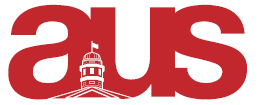 Motion to Renew the Arts Undergraduate Improvement Fund (AUIF) FeeWhereas the Arts Undergraduate Improvement Fund (AUIF) collects funds for capital improvement projects to benefit undergraduate arts students at McGill, Whereas the capital is essential for the maintenance of the society and its affiliated departments,Whereas the AUIF has funded improvements to the Arts Lounge, Ferrier Computer Lab and Student Lounge, the Humanities and Social Sciences Library, and department-specific spaces, Whereas 10% of the AUIF is allocated to the Arts Internship Office (AIO) and $10,000 is allocated to the Fine Arts Council (FAC) both of which provide funding for new and unique opportunities for arts students, Whereas the existence of the AUIF must be put to referendum every three(3) years as prescribed by the AUS Constitution,Be it resolved, the Arts Undergraduate Improvement Fund (AUIF) send the following question regarding the Arts Undergraduate Theatre Society to the winter 2019 referendum;Do you agree to renew the opt-outable fee levy for the Arts Undergraduate Improvement Fund (AUIF) of $16 for full-time Bachelors of Arts students and $8 for part-time Bachelors of Arts Students, and half for Bachelors of Arts and Science Students based on their status? Êtes-vous d’accord de renouveler le frais non-optionnel du Fonds d’Amélioration des étudiant.e.s de la Faculté d’Arts de 16 $ pour les étudiant.e.s à temps plein au Baccalauréat en Arts, de 8 $ pour les étudiant.e.s à temps partiel au Baccalauréat en Arts, et de moitié pour les étudiant.e.s au Baccalauréat en Arts et Science, basé sur leur statut?Moved by, Mia Trana, AUS VP FinanceMaria Thomas, AUS President 